Saturday 20th JuneRevelation 1:8“I am the Alpha and the Omega ,” says the Lord God, “who is, and who was, and who is to come, the Almighty .”These daily encouragements have focussed for a number of days on how to get the right perspective on the strange times we inhabit and on the struggles we face. Perspective is very important. It seems that everyone who has visited Pisa has had their photo taken righting the tower! Perspective is key! It is so easy to get caught up in the things that we face each day, sometimes to the point that they gain a false perspective- they are so ‘in your face’ that of course they appear absolutely huge, obliterating everything else. How good then to remember that we belong to the Alpha and Omega- the First and the Last - the one who was and is and is to come. He has the overview. He knows exactly how it all started. He knows the chapter that we are currently in. And He knows how the story ends. Ask Him to help you see the present from His point of view.Lord, along with the whole of heaven, we worship you, Alpha and Omega. Thank you that you are not surprised or discouraged by the world events that we are living through. Help us to see things as you see them, and to trust you with all the unknowns. Amen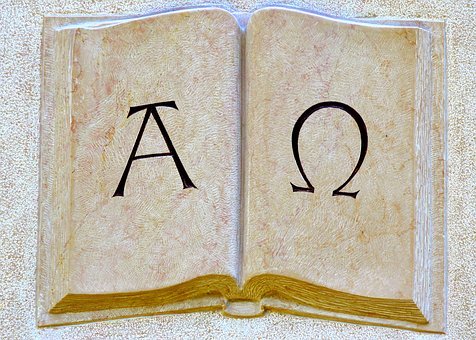 